Verslag				11/03/2022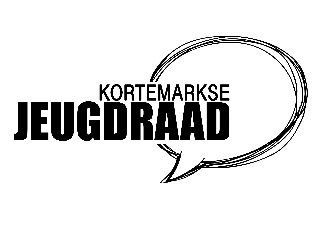 Aanwezigen: Arne (jeugdconsulent), Merlijn  (opbouwwerker), Stef (Scouts, penningmeester), Caitlin (scouts), Brecht (scouts en JH Fauteuil), Thomas (JH Fauteuil), Lynn (schepen van jeugd) Arne (jeugdbrandweer), Jaron (Chrio Handzame), Nills (JH De Zunne), Niels (JH De Zunne), Arthur (Chiro Zarren), Ashley (scouts), Katho (Chiro Zarren), Douwe ( Chiro Handzame), Bauke (JH De Meeuw), Bram (JH De Meeuw), Jakob (Voorzitter jeugdraad)WelkomGoedkeuring vorig verslag: Opmerking: Scouts zegt dat het niet hun schuld is dat er muizen zittenVerder geen opmerkingenAgendapunten: Herbruikbare BekersVerdelen per jeugdvereniging + voorraad jeugdraad: 5500 in totaal te bestellenScouts: 1000 bekersHandzame: 1000Zarren: Hebben er alJH Fauteuil: 500JH De Zunne: 1000JH De Meeuw: 500Jeugdraad: 1500Personaliseren met jeugdraad logo? Bram zal hiervoor kijkenKijken voor bakken, makkelijk om de bekers op te bergenAanstekers project: Zal in de kern besproken wordenVan 4 april tot midden juni is Jakob; met kleine tussenpauzes, afwezig. Wie kan Jakob in deze periode vervangen?Kunnen jeugdraden op donderdag? MoeilijkWie kan Jakob vervangen? Bram zal Jakob vervangen op de evenementen. De jeugdraden kan Jakob wel nog voorbereide, indien Jakob er voor een Jeugdraad niet kan bijzijn zal hij de voorbereiding aan Bram doorgeven. Voorstellen jeugdconsulentOordoppen groepsaankoop25 – 30 april www.weekvandeoordoppen.be inschrijvenNormaal €150, nu kan dit €109 en nog eens €30 terug van mutualiteitOpmeten tussen 2 en 22 meiRookmelders stand van zakenDoorgegeven voor aankoop rookmelders waar ze geïnstalleerd moeten worden met opmerking voor warmte melders in jeugdhuizen om vals alarm bij rookmachines te voorkomen.Activiteiten jeugdraad: putten vol pit, speeldorp, zwerfvuilactie, weekend, andereOntbijt evaluatie: Goeie sfeer, volgend jaar weer en een beetje meer, wel kijken dat er in de namiddag geen leiding moet gegeven worden , kijken voor een locatie om nadien te verleggen? Opkuis is anders wel moeilijk. €634 kosten (+-65 man)Volgend jaar opnieuw!! Zwerfvuil actie 19 maart: 10u – 17uJeugdraad kijkt voor bar, tent van de scouts (3 delig).Stef kijkt voor een Kassa (€1.5 per drankje, €3 voor Omer)Shiften werking:9u Opzet 5 personen: Jakob, Stef, Brecht, Jaron, DouweVoormiddag: Douwe, Jaron (tot 12u), Namiddag: Thomas, Caitlin (13u tot 15u), Bram17u afbraak: Zien we nog welTafels en stoelen voorzien door de gemeente. Gemeentehuis kan gebruikt worden voor koffie te maken en af te wassen.10u30 persmomentBram heeft drank besteldPutten vol pit 1mei: Alles is klaarMateriaal lijst is opgesteld, nog doormailenSpeeldorp 14 mei:Al voor €1000 springkastelen betaald, wel nog kiezen welke bij WDM eventsKleine after party in het jeugdhuis? JH zal het besprekenBekijken mogelijkheid voor bonnetjes voor de opkuisersLos van springkasteel nog +- €500Evenementenfiche nog invullen!Jeugdraadweekend 27 – 29 meiWerd verplaatst door de opening van de MouterijHet is niet zo ver, activiteiten zullen aangekondigd worden. Later toekomen en vroeger weg gaan is mogelijkSpel zonder grenzen (next level)Voorstel Jakob: Weekend locatie huren, vrijdag pre party, zaterdag spel zonder grenzen met party en slaapping, zondag naar huisMening jeugdraad: Iets te groot voor nu, laat ons het concept behouden voor nu en misschien voor 5e editie of 10e editie vergroten naar een weekend.Werkgroep volgende editie: Douwe, Nills, Arne, Thomas en BrechtDatum voor volgende editie tegen volgende jeugdraad of binnen 2 jeugdradenRegulitis event van Vives KortrijkKan de administratieve taken of reglementen van verenigingen vergemakkelijkt worden om zicht meer te concentreren op hun reguliere werking (vb subsidie aanvragen, event organiseren)Willen we hieraan meewerken als jeugdraad? Niet meteen iemand interesseTruien: Passen en geef je maat door. Zie foto in de facebookgroepZetelrock: Subsidie aangevraagdStemming burgerbudget niet gehaald: Project natuurpunt haalt budget binnenProject subsidie is een pot van €1500 per jaar (voor nieuwe verenigingen of vernieuwende projecten)Uitleg project zetelrock in vorig verslag10 stemmen voor   positief adviesRegels omtrent overnachtingenAanvragen van overnachtingen minimaal maand op voorhand doorgeven. Zo is er voldoende tijd voor preventieadviseur om advies op te maken voor het college die toestemming geeft. Mail naar Arne hiervoor, maand op voorhand, hoeveel nachten, waar in gebouw, hoeveel mensen, contactpersoon. Blokkot:Tijdens de paasvakantie zal dit doorgaan in Oc Albatros (+-15 plaatsen)  en in de nieuwe bib (+- 25 plaatsen). Eventueel nog eens horen bij de muziekschoolEinde jaar ook mogelijk vanaf eind mei tot eind juni.Meldingen gebouwen en verenigingenJeugddorpScouts: Geen opmerkingenKLJ: Niemand aanwezigChiro HandzameDakwerken TD is hiermee bezig. Ze zijn al komen kijken als ze het konden oplossen maar momentele niet het geval. Er zal waarschijnlijk een nieuw dak moeten opkomen. Zal bekeken worden men ingenieur. Momenteel door werken wel veel toch in de keuken, best verwarming in de keuken uitlaten en deur dicht houden. Opletten dat drankkot goed afgesloten is. Kraan lekt in de keuken.  Arne zal dit in 3p stekenLicht in toiletten werkt nietChiro Zarren: Geen opmerkingenJH De MeeuwBinnen regenen via de ruiten die nog open kunnen. Wat kan er aan gebeuren dat we de ruiten toch nog kunnen opendoen? Deur herentoilet is aan het loskomenJH De ZunneAfdak terugplaatsen: besproken met ArneGevallen dakpannen: werd al doorgegevenJH De Fauteuil: Geen opmerkingenVariaStef: Mailtje bij aanvang van werken aan gebouwen, dit krijgen we minder door. Kan dit opnieuw verstuurd worden? Dit is wel handig. Normaal werkt dit systeem nog.Stef: Is vrijetijdspas combineerbaar met Scouting op maat? Polsen bij S&GVL en in de gemeente. Arne zal ook eens horen als de Chiro en KLJ dergelijke initiatieven heeft.Receptie Kalender:Volgende jeugdraden vastleggen: 14 april in de scouts om 20u en 13 mei om 20u in De Zunne18 maart: Irish night fauteuil19 maart: zwerfvuil actie1 april: Fopjesavond De Zunne2 april: fuif scouts9 april: lockdown JH de Fauteuil14 april: Jeugdraad in de scouts15 april: Vinyl avond JH De Zunne15 april: Giver bar Scouts17 april: Streekbieren De Meeuw22 april: karaoke JH de Fauteuil29 april: Aspibash Handzame30 april: Cara octail Margi avond JH De Zunne1 mei: Putten vol pit6 mei: 90’s party JH de Fauteuil13 mei: Jeugdraad in De Zunne14 mei: speeldorp in Werken27 – 29 mei: Jeugdraad weekend1 juli: fin des examens